Request for University Support to Pursue External Funding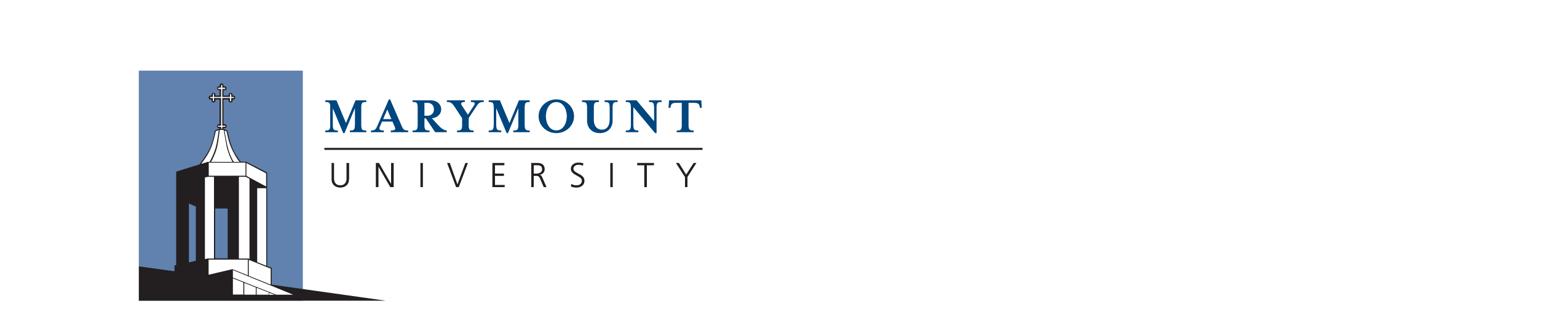 Directions/Process:  This form is used once you have a fairly solid idea of the specific nature of the project and have targeted a specific sponsoring agency.  This form will activates the Office of Sponsored programs (OSP) to work with you more formally as you develop the definitive proposal for submission to a Sponsor.  It is important for the Director, OSP to have confirmation that the project has the support of the University/School prior to committing substantial resources to the project.  Submit this Pursue form to your Dean (or division head) with a copy to the Director, OSP.  Approval at this point is approval to develop the grant for submission to a specific Sponsor.  This form is NOT permission to submit the completed proposal.  However, approval at this point provides assurance that the final proposal, if it continues to meet the strategic criteria as suggested in this preliminary assessment, will be supported by the University.  The Dean (in collaboration with the Dir, OSP and other relevant stakeholders) will approve, deny, or table the request to pursue the grant opportunity based on an assessment of the 10 strategic factors listed in the Grantseeking Assessment Form (SF-GSA).  A request may be tabled if significant issues are identified that require resolution prior to making a final decision about approval. General Information Description of the Proposed Project (fill in questions below or attach short proposal draft covering these topics if already completed)Purpose: Provide a brief statement of 1) the problem the project addresses; and 2) the groups who are likely to benefit from the project. Need: Why is the proposed project needed? What is original or unique about this project?Outcomes: What do you envision as the major objectives and or outcomes of the project?Please Provide Your Insights in Each of These AreasDescribe how this project will benefit you, the University and/or your discipline.  How does it fit into the mission and strategic priorities of the University?  What outcomes do you expect as a result of this project? Explain why you are prepared to undertake this type of project?  And identify the support you believe you will need to prepare the proposal and to carry out the project if it is funded.Given any specific proposal/application deadlines, do you anticipate having sufficient time to prepare a competitive proposal?  Do you have enough time to direct the project if funded?  Do you need internal and or external people to help you develop the proposal?  If yes, how far along are you in identifying these team members? (NOTE: Federal grants can take 6 – 9 months to prepare).What will need to be in place to sustain this project after funding is over? What is the impact on the institution if the project is not sustained?Authorizations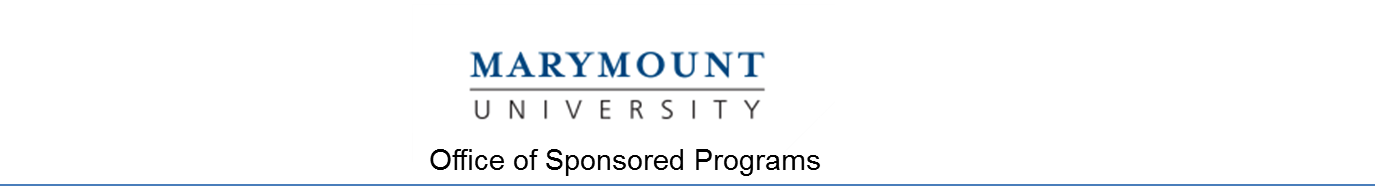 Your Dean or Division Head, in collaboration with OSP and other key parties, will use these strategic factors to guide decision-making about approval to pursue a sponsored program. Note that several factors (*factors 1, 2, 3, 6, 7, 8) are deemed so critical that a low score in any of these will often lead to a denial or tabling of a request to pursue a grant/sponsored program.  Some grant opportunities are well-defined, very straightforward, and uncomplicated. A brief review of these strategic factors with your Dean and the Director, OSP may be sufficient to confirm support to pursue the project. Larger, more complex, or more risk-prone projects may require a more formal write-up of the research proposal idea and more formal discussion among key parties in order to receive approval to fully develop the project using University resources.  The objectives of using this assessment form are: 1) to assist faculty in early identification of potential barriers to success prior to them investing substantial time on the project; 2) providing insights and advice about possible strategies to increase competitiveness of the project; and 3) provide assurance to OSP that the University supports the project.Sponsor Name: (If Known)Proposal Due Date (If known)Principal Investigator (PI)/Project Director (PD)PI/PD Phone NumberProposal Title/SubjectEmail addressEmail addressLikely Amount Requested (Total Budget):$Indirect (overhead) costs allowed?  Yes  NoNote any limits the Sponsor imposes on indirect costs:Indirect (overhead) costs allowed?  Yes  NoNote any limits the Sponsor imposes on indirect costs:TYPE OF APPLICATION:TYPE OF APPLICATION:TYPE OF APPLICATION:TYPE OF APPLICATION:PROJECT INFORMATIONPurposePurposeTypeSponsorProposed Project Period (Start/End Dates) Research/ScholarshipGrantFederal     From:Training/Professional DevContract1State     To:Conference/WorkshopSubcontractCorporationAmount Requested: $Programs/ServicesOther AgreementPvt FoundationMatching/Cost Sharing Required?  Yes  NoStudent ScholarshipsOtherAmount of Any Required Cost Share: $OtherSeeking course release?    Yes  NoIf yes, how many courses?Dean/Supervisor Signature Approved      Denied     Tabled        Date:____________Notes: Authorized Organizational Representative Approved      Denied     Tabled        Date:____________Notes: Director, Office of Sponsored ProgramsNotes:Project Title:Project Title:Project Title:Funding Agency: Proposal Due Date: Funding Amount/Timeframe:Strategic FactorsWeighted Criteria: STRATEGIC FACTORWeighted Criteria: STRATEGIC FACTORWeighted Criteria: STRATEGIC FACTORWeighted Criteria: STRATEGIC FACTORWeighted Criteria: STRATEGIC FACTORWeighted Criteria: STRATEGIC FACTORWeighted Criteria: STRATEGIC FACTORWeighted Criteria: STRATEGIC FACTORWeighted Criteria: STRATEGIC FACTORRating(0 - 8)Strategic FactorsLOWLOWLOWMEDIUMMEDIUMMEDIUMHIGHHIGHHIGHRating(0 - 8)Strategic Factors012345678Rating(0 - 8)Fit: (with University, mission, strategic plan, strategic priorities)*Does not fit or align wellDoes not fit or align wellDoes not fit or align wellIs marginally alignedIs marginally alignedIs marginally alignedWell aligned, fits, helps fulfill University mission & strategic prioritiesWell aligned, fits, helps fulfill University mission & strategic prioritiesWell aligned, fits, helps fulfill University mission & strategic prioritiesPrincipal Investigator Capacity: (readiness, expertise, support, time necessary to lead the project given other responsibilities)* Not prepared to undertake project, and or overloaded with existing demandsNot prepared to undertake project, and or overloaded with existing demandsNot prepared to undertake project, and or overloaded with existing demandsMarginally prepared to undertake and complete projectMarginally prepared to undertake and complete projectMarginally prepared to undertake and complete projectWell prepared and available to undertake, complete, and leverage projectWell prepared and available to undertake, complete, and leverage projectWell prepared and available to undertake, complete, and leverage projectInstitutional Capacity to Implement: (time, resources, systems, personnel to ensure successful implementation of project if funded)*Little to no capacity to implement project if successfulLittle to no capacity to implement project if successfulLittle to no capacity to implement project if successfulMarginally able to implement projectMarginally able to implement projectMarginally able to implement projectWell prepared to implement project successfullyWell prepared to implement project successfullyWell prepared to implement project successfullyFinancial Potential: (analysis of return on investment in terms of time, funding, human resources needed to work on project in light of likelihood of success) Low projected return on resource investmentLow projected return on resource investmentLow projected return on resource investmentModerate projected return on investmentModerate projected return on investmentModerate projected return on investmentHigh projected return on investmentHigh projected return on investmentHigh projected return on investmentCompetitive Assessment: (funding probabilities)  Less than 10% likelihood of funding Less than 10% likelihood of funding Less than 10% likelihood of funding Between 10% and 50% likelihood of funding Between 10% and 50% likelihood of funding Between 10% and 50% likelihood of fundingGreater than 50% likelihood of funding.Greater than 50% likelihood of funding.Greater than 50% likelihood of funding.Readiness to Respond: (adequate time to gather research, data, resources, and write & secure approvals to submit competitive proposal)*Do not have staff time and/or other resources to effectively respondStresses resources significantly, but able to respond competitivelyHave staff time and resources to develop competitive proposal Project Team Readiness: (Internal and any external partners, subcontractors or subrecipients)*Partners, subcontractors, subrecipients not identified or not capable to contribute to a strong effortNo partners needed, partners in minimal role, or partners acceptable, may contribute littleAll types of partners are identified, on board, and will contribute to enhance projectUniversity Resources Impact: (space, personnel, matching funds)*Requires significant investment of University resources and may cause hardshipsRequires moderate investment of University resourcesRequires minimal investments or investments the University can affordLeveraging/Sustainability: (isolated project or builds on and leverage others and can be sustained)This is an isolated project that will be difficult to  sustain Project has moderate leveraging and sustainability potential Project builds on other projects at the University, is catalytic to achieving strategic goals, and can be institutionalized and sustainedFunding Agency History: (contact, history, rapport, success with funder)University is not known to this agency or staff; no history of success with submitted proposalsUniversity is known to this agency and staff; moderate history of success with the funderUniversity is well known and has well-developed working relationships with funder and strong history of success with the agencyDean or Division Head signature:ApproveDenyDate:  Recommendation/Notes:  Recommendation/Notes:  Recommendation/Notes:  Recommendation/Notes:  Director, OSP signature:ApproveDenyDate:  Notes:Notes:Notes:Notes:Authorized Organizational Representative signature:ApproveDenyDate:  Notes:Notes:Notes:Notes: